MODÈLE DE FORMULAIRE D’INSCRIPTION CLIENT 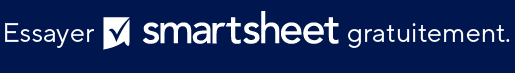 EXCLUSION DE RESPONSABILITÉTous les articles, modèles ou informations proposés par Smartsheet sur le site web sont fournis à titre de référence uniquement. Bien que nous nous efforcions de maintenir les informations à jour et exactes, nous ne faisons aucune déclaration, ni n’offrons aucune garantie, de quelque nature que ce soit, expresse ou implicite, quant à l’exhaustivité, l’exactitude, la fiabilité, la pertinence ou la disponibilité du site web, ou des informations, articles, modèles ou graphiques liés, contenus sur le site. Toute la confiance que vous accordez à ces informations relève de votre propre responsabilité, à vos propres risques.NOM DE L’ENTREPRISENOM DE L’ENTREPRISENOM DE L’ENTREPRISENOM DE L’ENTREPRISENOM DE L’ENTREPRISEVOTRE LOGOVOTRE LOGOLIGNE D'ADRESSE 1LIGNE D'ADRESSE 1LIGNE D'ADRESSE 1LIGNE D'ADRESSE 1LIGNE D'ADRESSE 1LIGNE D'ADRESSE 1LIGNE D'ADRESSE 1LIGNE D'ADRESSE 2LIGNE D'ADRESSE 2LIGNE D'ADRESSE 2LIGNE D'ADRESSE 2LIGNE D'ADRESSE 2LIGNE D'ADRESSE 2LIGNE D'ADRESSE 2VILLE/ÉTAT/CODE POSTALVILLE/ÉTAT/CODE POSTALVILLE/ÉTAT/CODE POSTALVILLE/ÉTAT/CODE POSTALVILLE/ÉTAT/CODE POSTALVILLE/ÉTAT/CODE POSTALVILLE/ÉTAT/CODE POSTALNUMÉRO DE TÉLÉPHONENUMÉRO DE TÉLÉPHONENUMÉRO DE TÉLÉPHONENUMÉRO DE TÉLÉPHONENUMÉRO DE TÉLÉPHONENUMÉRO DE TÉLÉPHONENUMÉRO DE TÉLÉPHONEADRESSE WEBADRESSE WEBADRESSE WEBADRESSE WEBADRESSE WEBADRESSE WEBADRESSE WEBDATEDATEDATEADMINISTRATEURADMINISTRATEURADMINISTRATEURADMINISTRATEURADMINISTRATEURADMINISTRATEURINFORMATIONS SUR LE CLIENTINFORMATIONS SUR LE CLIENTINFORMATIONS SUR LE CLIENTINFORMATIONS SUR LE CLIENTINFORMATIONS SUR LE CLIENTINFORMATIONS SUR LE CLIENTINFORMATIONS SUR LE CLIENTINFORMATIONS SUR LE CLIENTINFORMATIONS SUR LE CLIENTNOMENTREPRISEAdresse du domicileAdresse du domicileFONCTIONNUMÉRO DE TÉLÉPHONEADRESSE E-MAILADRESSE DE TRAVAILADRESSE DE TRAVAILSITE WEB/URLInformations relatives au paiementInformations relatives au paiementInformations relatives au paiementInformations relatives au paiementInformations relatives au paiementInformations relatives au paiementInformations relatives au paiementInformations relatives au paiementInformations relatives au paiementPAIEMENT ÀDate de règlementDate de règlementNUMÉRO DE REÇUMONTANT PAYÉMONTANT PAYÉMÉTHODE DE PAIEMENTREÇU DEREÇUE PARREÇUE PARINFO SUR LE COMPTEINFO SUR LE COMPTEINFO SUR LE COMPTEPÉRIODE DE PAIEMENTPÉRIODE DE PAIEMENTPÉRIODE DE PAIEMENTPÉRIODE DE PAIEMENTPÉRIODE DE PAIEMENTPÉRIODE DE PAIEMENTSOLDE DU COMPTECE PAIEMENTSOLDE DÛDEDEJUSQU'AUJUSQU'AUNotes/DétailsNotes/DétailsNotes/DétailsNotes/DétailsNotes/DétailsNotes/DétailsNotes/DétailsNotes/DétailsNotes/Détails